
Division of Social and Behavioral Sciences 
Department of Psychology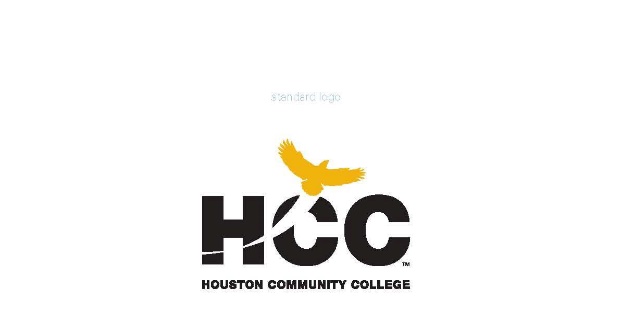 PSYC 2314: Human Growth & Development/LifespanCRN 15464 – Fall, 2016     Room: TBD/| Mon/Wed / 12:30 - 23 hour lecture course / 48 hours per semester/ 16 WeeksLectureInstructor: Christopher Alas, MAInstructor Contact Information: 512-699-4353 or Christopher.alas@hccs.eduPsychology Department Chair: Dr. Karen P. Saenz, karen.saenz@hccs.edu 
Office Location and Hours [It is acceptable to enter “By appointment”]Please feel free to contact me concerning any problems that you are experiencing in this course. You do not need to wait until you have received a poor grade before asking for my assistance. Your performance in my class is very important to me. I am available to hear your concerns and just to discuss course topics.Email PolicyHCCS policy requires instructors and students to communicate only through the HCCS email system. If you have not activated your HCCS student email account, you can do so here (http://www.hccs.edu/district/students/student-e-maileagle-id/). All emails or attempts of communication will be answered within 24 hoursCourse DescriptionPSYC 2314 is a developmental psychology course designed to provide an understanding of human behavior and characteristics from conception through death. This course includes information on physical, cognitive, and psychosocial changes throughout the lifespan. Theory, research, and applications are covered.PrerequisitesThe minimum requirements for enrollment in PSYC 2314 are as follows: (1) completed and passed PSYC 2301; (2) and satisfied the requirements for college-level reading and writing skills (or take INRW 0420 or ESOL 0360 as a co-requisite). If you have enrolled in this course without having satisfied these prerequisites, you are at higher risk of failure or withdrawal than students who have done so, and you should carefully read and consider the repeater policy in the HCCS Student Handbook.Program Student Learning Outcomes (PSLOs) for all PSYC CoursesDefine, discuss, and apply key terms and concepts that are essential to success in upper division psychology courses (e.g., abnormal psychology, history and systems of psychology, advanced learning theory, developmental psychology, industrial/organizational psychology).Outline, define, discuss, and apply the steps of the scientific method.Define, discuss, and apply key terms and concepts associated with descriptive and experimental research methods.Define, discuss, and apply psychological terms and concepts that are commonly found in news reports, self-help literature, parenting literature, and psychotherapy.Core Curriculum Objectives (CCOs) for all PSYC Core CoursesPSYC 2301 satisfies the social science requirement in the HCCS core curriculum. The HCCS Psychology Discipline Committee has specified that the course addresses the core objectives as follows:Critical Thinking: Students will demonstrate the ability to engage in inquiry and analysis, evaluation and synthesis of information, and creative thinking by completing a written assignment such as a book report, research paper, or essay.Communication Skills: Students will demonstrate effective development, interpretation and expression of ideas through written, oral, and visual communication by completing a written assignment such as a book report, research paper, or essay.Quantitative and Empirical Literacy: Students will demonstrate the ability to draw conclusions based on the systematic analysis of topics using observation, experiment, and/or numerical skills by completing textbook reading assignments, completing assignments, and answering questions on quizzes and exams that pertain to Course Student Learning Outcome #2 above.Social Responsibility: Students will demonstrate cultural self-awareness, intercultural competency, civil knowledge, and the ability to engage effectively in regional, national, and global communities by completing textbook reading assignments, completing assignments, and answering questions on quizzes and exams that pertain to Course Student Learning Outcome #4 above.Course Student Learning Outcomes (CSLOs) for PSYC 2314
Upon completion of PSYC 2314, the student will be able to:Define and identify key concepts in multiple (5) areas of lifespan 	psychology including concepts, facts and theoretical perspectives.Define and identify the basic research and evaluation methods used in lifespan psychology, including the strengths and weaknesses of each method.Demonstrate knowledge of and explain concepts related to lifespan development.Apply lifespan psychological concepts to the solutions of current issues and problems, such as, ethics, parenting, discipline, divorce, midlife crisis, 	dual-income families, aging and /or evaluation of presentationLearning Objectives 1. Define and identify key concepts in multiple (5) areas of lifespan psychology including concepts, facts and theoretical perspectives.1. 1.1. CORE DOMAIN 1: THE SCIENCE OF LIFESPAN PSYCHOLOGY
Define 
1.1.1. Developmental psychology 
1.1.2. Life-span perspective
1.1.3. Cohort effects
1.2. CORE DOMAIN 2: THE SYSTEMS APPROACH
Define
1.2.1. The ecological-systems approach to the study of human development
1.2.2. Epigenetic systems theory
1.3. CORE DOMAIN 3: BIOSOCIAL DEVELOPMENT
Define
1.3.1 Genes and chromosomes
1.3.2. Dominant and recessive genes
1.3.3. Behavioral genetics
1.3.3. Stages of prenatal development
1.3.4. Teratogens
1.3.5. Prenatal Abnormalities
1.3.6. Preterm and low birth weight
1.3.7. Gerontology
1.3.8. Menopause
1.3.9. Changes in the sense organs during adulthood
1.3.10. Ageism
1.3.11. Gerontology
1.3.12. Stages of dying
1.3.13. Grief and bereavement
1.4. CORE DOMAIN 4: COGNITIVE DEVELOPMENT
Define
1.4.1 Learning theory
1.4.2 Piaget’s theory of cognitive development
1.4.3 Vygotsky’s theory of cognitive development
1.4.4 Characteristics of good schools
1.5 CORE DOMAIN 5: : PSYCHOSOCIAL DEVELOPMENT
Define
1.5.1. Freud’s Psychosexual theory
1.5.2. Erikson’s Psychosexual theory
1.5.3. Kinkeeper
1.5.4. Activities of daily life
1.5.5. Respite care
1.5.6. Hospice
1.5.7. Palliative care
1.5.8. Living will2. Define and identify the basic research and evaluation methods used in lifespan psychology, including the strengths and weaknesses of each method.1. 2.1 CORE DOMAIN 1: THE SCIENCE OF LIFESPAN PSYCHOLOGY
Define and identify
2.1.1. Cross-sectional research method
2.1.2. Longitudinal research method
2.1.3. The basic steps of the scientific method
2.1.4. Surveys and case studies, noting at least one advantage (or strength) and one disadvantage (or weakness) of each
2.1.5. Scientific observation as a research strategy, noting at least one advantage (or strength) and one disadvantage (or weakness)
2.1.6. The components of an experiment, and discuss the main advantage of this research method
2.1.7. Some of the ethical issues involved in conducting research with humans3. Demonstrate knowledge of and explain concepts related to lifespan development.1. 3.1. CORE DOMAIN 1: THE SCIENCE OF LIFESPAN PSYCHOLOGY
Explain
3.1.1. Differences among the major theoretical perspectives in lifespan psychology.
3.2. CORE DOMAIN 2: THE ECOLOGICAL-SYSTEMS APPROACH
Describe
3.2.1. The ecological-systems approach to the study of human development, and explain how this approach leads to an understanding of the overlapping contexts in which people develop.
3.3. CORE DOMAIN 3:  BIOSOCIAL DEVELOPMENT
Explain
3.3.1. Nature / nurture controversy
3.3.2. Process of reproduction
3.3.3. Multiple births
3.3.4. Genetics research
3.3.5. Genetic counseling
3.3.6. Brain development
3.3.7. SIDS
3.3.8. Role of nutrition, including breastfeeding
3.3.9. Role of exercise and its effects on preventing obesity
3.3.10. Eating disorders
3.3.11. Role of hormones in development during adolescence
3.3.12. Puberty
3.3.13. Changes in body image during adolescence
3.3.14. Sexual behavior including STD’s and decisions
3.3.15. Teen pregnancy
3.3.16. Factors that contribute to drug use and addiction
3.3.17. Primary and secondary aging
3.3.18. Osteoporosis
3.3.19. Hormone replacement therapy (HRT)
3.3.20. Variables affecting life expectancy
3.3.21. Theories of aging
3.3.22. Euthanasia and assisted suicide
3.4. CORE DOMAIN 4: COGNITIVE DEVELOPMENT
Explain
3.4.1. Sensorimotor intelligence, including object permanence
3.4.2. Preoperation thought
3.4.3 Concrete operations
3.4.4 Formal operational thinking
3.4.5. Vygotsky’s theory
3.4.6. Theories of language development
3.4.7. Bilingualism and second language learners
3.4.8. School related testing
3.4.9. Mental retardation
3.4.10. Learning disabilities and ADHD
3.4.11. Metacognition and selective attention
3.4.12. Information Processing theory
3.4.13. Moral development
3.4.14. Characteristics of good schools
3.4.15. Working outside of school and its effects 
3.4.16. Senescence
3.4.17. Psychological impact of attending college
3.4.18. Postformal thought
3.4.19. Fluid and crystallized intelligence and how each is affected by age
3.4.20. Gardner’s view of multiple intelligences
3.4.21. Dementia and Alzheimer’s disease
3.4.22. Wisdom
3.5 CORE DOMAIN 5: PSYCHOSOCIAL DEVELOPMENT
Explain
3.5.1. Temperament
3.5.2. Attachment, including secure and insecure and the strange situation
3.5.3. Prosocial and antisocial behavior
3.5.3. Child care concerns
3.5.4 Parenting styles
3.5.5 Cross-cultural parenting
3.5.6 Disciplining children
3.5.7 effects of media
3.5.8 Gender development theories
3.5.9 Identity vs. role confusion
3.5.10 Depression and suicide
3.5.11 Challenges of adolescence
3.5.12 Role of work in adult development
3.5.13 Intimacy vs. isolation
3.5.14 Generativity vs. stagnation
3.5.15 Integrity vs. despair
3.5.16 Social clock
3.5.17. Marital success
3.5.18. Divorce
3.5.19. Work and family issues in dual-income families, including role overload and role buffering
3.5.20. Role of work in adult development
3.5.21. Midlife crisis
3.5.22. Sandwich generation
3.5.23. partner abuse 
3.5.24. violent behavior of males
3.5.25. Activity theory vs. disengagement theory4. Apply lifespan psychological concepts to the solutions of current issues and problems, such as, ethics, parenting, discipline, divorce, midlife crisis, dual-income families, aging and /or evaluation of presentations.1. CORE DOMAIN 1: THE SCIENCE OF LIFESPAN PSYCHOLOGY
Students will interpret
4.1.1. Psychological research on the basis of ethical standards.  
4.2. CORE DOMAIN 2: BIOSOCIAL DEVELOPMENT
Students will apply
4.2.1. Principles of Lifespan Psychology to relate to  problems of biosocial development, such as, factors that contribute to drug use and addiction
4.3.  CORE DOMAIN 3: COGNITIVE DEVELOPMENT
Students will apply
4.3.1. Postformal thought to address the problem of a moral dilemma, such as, cheating in schools
4.4. CORE DOMAIN 4: PSYCHOSOCIAL DEVELOPMENT
Students will apply
4.4.1. Principles of Lifespan Psychology to interpreting social problems (including rejection, peer pressure & bullying)Instructional MethodsSuccess in the CourseAs with any three-hour course, you should expect to spend at least six hours per week outside of class reading and studying the material. I will provide assignments to help you use those six hours per week wisely. Additional time will be required for the written assignment. Successful completion of this course requires a combination of reading the textbook, attending class, completing assignments in Eagle Online, and participating in class discussions. There is no short cut for success in this course; it requires reading (and probably re-reading) and studying the material using the course objectives as your guide. Please use my learning web for daily updateshttps://learning.hccs.edu/faculty/christopher.alas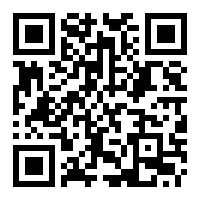 Eagle Online Canvas Learning Management SystemThis section of PSYC 2314 will not use Eagle Online Canvas to supplement in-class assignments, exams, and activities. HCCS Open Lab locations may be used to access the Internet and Eagle Online Canvas. YOU MUST USE FIREFOX OR CHROME AS YOUR BROWSER. For a free download of Firefox for free, go to http://www.mozilla.org/en-US/firefox/new/Instructional MaterialsBerger, K. S. (2014) Developing Person through the Lifespan. Ninth Edition. Macmillan Education: New York, NY. ISBN-10: 1464177538 ISBN-13: 978146417753Temporary Free Access to E-BookFollow these steps to get free access to a digital version of the text for twenty-one days:Visit http://www.macmillanhighered.com/launchpad/bergerls9e/3709127 Click “I need to pay later.”Enter your email address.Agree to terms.Follow the on-screen instructions to complete the registration processExams and AssignmentsExamsInclude four tests and a final exam. There is a no makeup policy. Only the best 3 out 4 tests grades  will be calculated. If you miss an exam that will be the grade that will be dropped. All exams are 50 questions all multiple choice. Each exam question will be worth 2 points. HCC does not provide students with Scantron forms. They are sold in campus bookstores.]Written AssignmentWriting assignments over assigned case studies will be assigned to each student. Instructions for assignment will be handed out in class and available online. Your project will be a well researched case study that encompasses all the subject matters of the textbook and be presented to the classroom between 15-20 minutes. Assignment of case studies will be provided on Day 2 with specific instructions. In-Class ActivitiesYour participation will be calculated using the following variables: attendance and classroom interaction. Students have various opportunities for bonus points by writing a 5 page in APA style over  professional journal review of a psychological topic of your choice, speakers, or psychological issues.Final Exam The final is a written essay over a case study presented in class. Students will be given a choice of case studies from which the final exam will be based uponGrading Formula Your final course grade will be calculated according to the following formula:Core Competencies—Student Learning ObjectivesBest 3 out of 4 tests worth 16.67% each*	49.99%	Writing Assignment				16.67%	 Participation/Assignments			16.67%	(speaking, listening, attendance, active learning)Final Exam 					16.67%	HCC Grading Scale IP (In Progress) is given only in certain developmental courses.  The student must re-enroll to receive credit.  COM (Completed) is given in non-credit and continuing education courses.  To compute grade point average (GPA), divide the total grade points by the total number of semester hours attempted.  The grades “IP,” “COM” and “I” do not affectIP (In Progress) is given only in certain developmental courses.  The student must re-enroll to receive credit.  COM (Completed) is given in non-credit and continuing education courses.  To compute grade point average (GPA), divide the total grade points by the total number of semester hours attempted.  The grades “IP,” “COM” and “I” do not affect GPA.Makeup PolicyThere is a no makeup policy on exams.Which is why the best 3 out of 4 exams will be calculated. Incomplete GradesIn order to receive a grade of Incomplete (“I”), you must have completed at least 85% if the work in the course. In all cases, the instructor reserves the right to decline a student’s request to receive a grade of Incomplete.Syllabus ModificationsThe instructor reserves the right to modify the syllabus at any time during the semester and will promptly notify students in writing, typically by e-mail, of any such changes.Course CalendarInstructor and Student ResponsibilitiesAs your Instructor, it is my responsibility to:Provide the grading scale and detailed grading formula explaining how student grades are to be derivedFacilitate an effective learning environment through class activities, discussions, and lecturesDescription of any special projects or assignmentsInform students of policies such as attendance, withdrawal, tardiness and make upProvide the course outline and class calendar which will include a description of any special projects or assignmentsArrange to meet with individual students before and after class as requiredTo be successful in this class, it is the student’s responsibility to:Attend class and participate in class discussions and activitiesRead and comprehend the textbookComplete the required assignments and exams:Ask for help when there is a question or problemKeep copies of all paperwork, including this syllabus, handouts and all assignmentsBe aware of and comply with academic honesty policies in the HCCS Student Handbook AttendanceYou are encouraged to attend each class since regular attendance correlates with good grades. Be on time and attend the entire class. If you must be absent, you are, of course, responsible for the material covered in class in your absence (see the Course Calendar). Be advised that instructors must drop students who fail to attend class by the official date of enrollment (“Census Day”). In addition, instructors may drop students who miss six hours of class time. WithdrawalIf you decide to withdraw from the course, it is your responsibility to do so online via the PeopleSoft student management system. If you need assistance, visit the counselors’ office on your campus. You may wish to discuss your decision to withdraw from the class with your instructor beforehand.Classroom ConductI expect students to conduct themselves professionally in their communications with me, their classmates, and college staff and administration. Behavior inappropriate to the collegiate setting (including but not limited to abusive/derogatory/threatening/harassing language directed at the instructor or towards other students, staff or administrators) will not be tolerated, and may result in removal from the course if severe and/or repeated. Student OrganizationsPsi Kappa All students are invited to join Psi Kappa, an organization that can help students learn about psychology outside the classroom, serve the community, meet students in other PSYC classes, interact with PSYC faculty, and learn leadership skills. For more information, visit the Psi Kappa page on the HCC Learning Web, the Psi Kappa blog, and the Psi Kappa Facebook page.Psi BetaHCC has an active chapter of Psi Beta: National Honor Society in Psychology for Community and Junior Colleges. To learn more about this organization visit the Psi Beta website. For information about the HCC chapter, visit the Psi Beta page on the HCC Learning Web.Psychology Achievers ScholarshipTo be eligible for the $125 per semester Psychology Achievers Scholarship, a student must (1) meet all HCC Foundation criteria for scholarship eligibility, and (2) make an A in either PSYC 2301 or PSYC 2314. For more information, visit the HCC Foundation scholarship website.TutoringVisit this page to find out about HCC tutoring services.HCCS Student PoliciesAll students are responsible for reading and understanding the HCCS Student Handbook, which contains policies, information about conduct, and other important information. Access the handbook at http://central.hccs.edu/students/student-handbook/EGLS3 Evaluation for Greater Learning Student Survey SystemThe EGLS3 (Evaluation for Greater Learning Student Survey System) will be available for most courses near the end of the term until finals start. This brief survey will give invaluable information to your faculty about their teaching. Results are anonymous and will be available to faculty and division chairs after the end of the term. EGLS3 surveys are only available for the Fall and Spring semesters. There are no EGLS3 surveys during the Summer semester due to logistical reasons.Office of Institutional Equity 
Title IX of the Education Amendments of 1972 requires that institutions have policies and procedures that protect students’ rights with regard to sex/gender discrimination. Information regarding these rights are on the HCC website under Students-Anti-discrimination. Students who are pregnant and require accommodations should contact any of the ADA Counselors for assistance. It is important that every student understands and conforms to respectful behavior while at HCC. Sexual misconduct is not condoned and will be addressed promptly. Know your rights and how to avoid these difficult situations. Log in to www.edurisksolutions.org. Sign in using your HCC student email account, then go to the button at the top right that says Login and enter your student number.A100-904 points per semesterB89-803 points per semesterC79-702 points per semesterD69-601 point per semesterF<600 points per semesterFXFailure due to non-attendance0 points per semesterIPIn Progress0 points per semesterWWithdrawn0 points per semesterIIncomplete0 points per semesterAUDAudit0 points per semesterSEMESTER CALENDAR - CHECK LEARNING WEB FOR UPDATESSEMESTER CALENDAR - CHECK LEARNING WEB FOR UPDATESSEMESTER CALENDAR - CHECK LEARNING WEB FOR UPDATESCALENDAR WILL CHANGE AND UPDATES ANNOUNCED CALENDAR WILL CHANGE AND UPDATES ANNOUNCED CALENDAR WILL CHANGE AND UPDATES ANNOUNCED WEEKDATECHAPTER / TOPIC129-AugINTRO31-AugCH. 125-SepLABOR DAY - NO SCHOOL7-SepCH. 2312-SepCH. 314-SepCH. 4419-SepPRESENTER21-SepCH. 4526-SepLABOR DAY - NO SCHOOL28-SepEXAM 163-OctCh. 55-OctCh. 6710-OctCh. 712-OctPRESENTER817-OctCh. 819-OctEXAM 2924-OctCh. 926-OctCh. 101031-OctCh. 112-NovCh. 12117-NovPRESENTER9-NovCh. 121214-NovEXAM 316-NovPRESENTATIONS1321-NovPRESENTATIONS23-NovPRESENTATIONS1428-NovPRESENTATIONS30-NovPRESENTATIONS151-DecPRESENTATIONS5-DecPRESENTATIONS167-DecFINAL : 12 - 1:50 PM